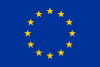 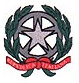 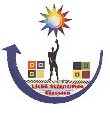 Ministero dell’Istruzione, dell’Università e della RicercaLICEO STATALE “ALFONSO   GATTO” - AGROPOLI – SASCIENTIFICO - SCIENZE APPLICATE- LINGUISTICO- MUSICALE – CLASSICOSede – LICEO SCIENTIFICO –LINGUISTICO-SCIENZE APPLICATE: Via Dante Alighieri -  tel. 0974/822399   fax 0974/827982Sede associata – LICEO CLASSICO - MUSICALE: Via S. Pio X -  tel./fax 0974/823212Sito web: www.liceogatto.it – email: saps11000c@istruzione.it - dirigente@liceogatto.itC.F:  81001630656  -  codice fatturazione UF5NBR- : PEC: saps11000c@pec.istruzione.itPIANO EDUCATIVO INDIVIDUALIZZATOAnno scolastico 2018/’19ALUNN_Il presente P.E.I. è stato elaborato sulla base della Diagnosi Funzionale, del Profilo Dinamico Funzionale, delle osservazioni sistematiche di questo primo periodo, e in seguito al Consiglio di Classe specifico allargato alla rappresentanza ASL ed alla famiglia dell'allievo.I. PRESENTAZIONE DELL’ALUNN_II. CONTESTO SCOLASTICOL'insegnante di sostegno sarà presente nella classe per n°-------- ore settimanali, così ripartite ed approvate dal C. di C.Orario della classe:Orario dell'insegnante di sostegno nella classe:Orario dell' eventuale operatore assistenziale:La ripartizione oraria dell’intervento di sostegno, sopra descritta, non è rigida e potrà subire lievi modifiche nel corso dell'anno scolastico qualora dovessero emergere nuove esigenze educativo- didattiche, sempre concordate con il C. di C. .III: QUADRO INFORMATIVO DI BASEIndicare per ogni area le competenze raggiunte, le difficoltà e le competenze da sostenere, sviluppare, potenziare.IV: PROGRAMMAZIONE EDUCATIVAIn considerazione della situazione sopra descritta dettagliatamente, il Consiglio di classe allargato alla rappresentanza ASL e alla famiglia, individua i seguenti obiettivi educativo-formativi, utili allo sviluppo ed alla crescita della personalità dell’alunno:OBIETTIVI EDUCATIVISTRATEGIE E MODALITA’ D’INTERVENTOVERIFICHEV.	PROGRAMMAZIONE DIDATTICAIn considerazione della situazione dell'allievo, il Consiglio di Classe decide di adottare una programmazioneEQUIPOLLENTE, sostanzialmente conforme a quella curricolare definita dai programmi ministeriali, per l'attuazione della quale sono consentiti strumenti idonei legati alla specificità dell'handicap, segnalati nel presente PEI alla voce strumenti e mezzi, e tempi più lunghi. Gli obiettivi e i contenuti sono quelli previsti per la classe, indicati dai singoli docenti nei rispettivi piani di lavoro, ai quali si rimanda. Tale decisione porterà, in tutti gli ambiti disciplinari, ad una valutazione numerica rapportata ai programmi ministeriali e permetterà il conseguimento della qualifica o del diploma (cfr. art. 15 dell' O.M. n°90 21 maggio 2001).SEMPLIFICATA, che prevede il perseguimento degli obiettivi minimi indicati dagli insegnanti per le proprie discipline; coglie l'essenziale dei programmi ministeriali e consente il proseguimento degli studi. Gli obiettivi e i contenuti sono quelli minimi previsti per la classe, indicati dai singoli docenti nei rispettivi piani di lavoro, ai quali si rimanda. Tale decisione porterà, in tutti gli ambiti disciplinari, ad una valutazione numerica rapportata ai programmi ministeriali e permetterà il conseguimento della qualifica o del diploma (cfr. art. 15 dell' O.M. n°90 21 maggio 2001).DIFFERENZIATA, elaborata "su misura" per l'allievo. Non è riconducibile ai programmi ministeriali in quanto fortemente ridotta e/o modificata. Gli obiettivi e i contenuti sono quelli indicati dai docenti curricolari nelle rispettive programmazioni differenziate allegate. Ad integrazione o sostituzione parziale dei contenuti del programma curricolare, nel caso particolare__________________________________, l'allievo aderirà ai seguenti progetti specifici_______________________________previsti dal P.O.F. d'Istituto. L'adozione della programmazione differenziata porterà, in tutti gli ambiti disciplinari  ad una valutazione numerica rapportata al programma individualizzato e non ai programmi ministeriali (cfr. art. 15 dell' O.M. n°90 21 maggio 2001 e successive modifiche o integrazioni: __________________________________________	). Conseguentemente l'allievo non conseguirà la qualifica o il diploma, ma un certificato di crediti formativi attestante le competenze e le abilità raggiunte.N.B. Nel caso di PROGRAMMAZIONE DIFFERENZIATA è necessario allegare al presente modello i piani di lavoro differenziati di tutte le materie.VI. MODALITA' D'INTERVENTO/METODOLOGIA/STRUMENTI/MEZZIPer raggiungere gli obiettivi educativi e didattici, l'attività di sostegno sarà svolta secondo le modalità contrassegnate:interventi individualizzati in piccolo gruppo, al di fuori della classe, solo nei casi in cui i ritmi di lavoro non potranno essere sostenuti dall'allievo o per recuperare abilità già acquisite dal gruppo classe o per prepararlo all'esposizione orale attraverso simulazioni di interrogazione;attività all'interno della classe, in piccolo gruppo;attività all'interno della classe, in piccolo gruppo di tipo cooperativo;attività all'interno del gruppo classe in compresenza, tutte le volte che sarà possibile lavorare in quel luogo con buone possibilità di apprendimento e gratificazione per l'allievo;attività di laboratorioattività esterne all'Istituto;interventi individualizzati al di fuori della classe, solo in casi eccezionali e programmati.Per coinvolgere attivamente l'alunno nel processo di apprendimento, si farà ricorso alle metodologie indicate:lezione dialogata connessa agli argomenti trattati;analisi guidata di brani e di testi di vario genere attraverso domande, conversazioni e sintesi;role-playing : simulazione di ruoli c/o interpretazione di parti;cooperative learning: attività di tipo cooperativo, programmate ed attuate con l'insegnante curricolare;schematizzazione;uso semplificato del libro di testo, attraverso l'individuazione guidata delle notizie principali;simulazione di verifiche c/o interrogazioni.altro:________________________________________________________________________________________________________________________Note:_________________________________________________________________________________________________________________________________________________________________________________________________________________________________________________________________________________________________________________________________________________________________________Saranno utilizzati gli strumenti e i mezzi indicati tra i seguenti:materiale strutturato;strumenti specifici:calcolatrice;computer;libri di testo;software didattico specifico; o fotocopie;testi specifici semplificati.strumenti audiovisivialtro:________________________________________________________VII. VERIFICHE E VALUTAZIONELe verifiche saranno:le stesse proposte alla classe;equipollenti;semplificate;ridotte;differenziate;svolte in tempi più lunghialtro:_________________________________________________________In caso di verifiche negative saranno ridimensionati gli obiettivi e modificato l'aspetto metodologico.La valutazione terrà presente il livello di partenza, le difficoltà dell'alunno e l'impegno dimostrato e sarà:riferita ai criteri stabiliti in consiglio di classe;differenziata e rapportata al P.E.P.Il docente di sostegno                   Il Dirigente Scolastico                          I genitori__________________                    Dr. Ricco Fortunato                       _________________                                                       __________________                    __________________  Gli operatori dell’ASL MODALITA' DI COMPILAZIONE (Sono tralasciate le parti di ovvia compilazione)I.	PRESENTAZIONE DELL'ALUNNOII.	CONTESTO SCOLASTICOIII.	QUADRO INFORMATIVO DI BASEIndicare per ogni area le competenze raggiunte, le difficoltà e le competenze da sostenere, sviluppare, potenziare.IV. PROGRAMMAZIONE EDUCATIVA OBIETTIVI EDUCATIVIVERIFICHEV.	PROGRAMMAZIONE DIDATTICA_________________________________________________________________________E' estremamente importante far apporre le firme richieste nei quadri specifici e allegare, in caso di Programmazione differenziata, il consenso dei genitori rispetto a tali programmazioni.NOMECOGNOME	CLASSESEZIONECORSODOCENTE DI SOSTEGNONomeCognomeLuogo di nascitaData di nascitaResidenzaScuola e classe di provenienzaDiagnosi clinicaConseguenze funzionaliASL di riferimentoFigura di riferimento ASLOperatore educativo-assistenzialeNecessità di terapia farmacologicain orario scolasticoNecessità di attività diriabilitazioneNecessità di servizi igieniciattrezzati in modo specificoNecessità di riduzione e/oflessibilità orariaAltre necessità specificheCurriculum scolasticoanno scolastico:anno scolastico:anno scolastico:anno scolastico:anno scolastico:anno scolastico:  oralunedìmartedìmercoledìgiovedìvenerdìSabato1234567oralunedìmartedìmercoledìgiovedìvenerdìSabato1234567oralunedìmartedìmercoledìgiovedìvenerdìSabato1234567Tipologia della classeArea dell’autonomiaArea affettivo-relazionaleArea CognitivaAmbito cognitivo generaleAmbito linguistico-comunicativoAmbito storico (organizzazione spazio-temporale)Ambito logico-matematicoArea senso-motoriaArea dell’autonomia personaleArea dell’autonomia socialeArea dell’autonomia scolasticaAmbito familiareAmbito scolasticoOsservazione direttaIl Consiglio di classe       Cognome    e    Nome                FirmaDiagnosi clinicaNotizie reperibili nella Diagnosi FunzionaleConse uenze funzionaliASL di riferimentoFigura di riferimento ASLOperatore educativo-assistenzialese presenteNecessità di terapia farmacologica        in orario scolasticoindicare il tipo di terapia ed i farmaci da somministrare dietrorichiesta ed autorizzazione scritta della famiglia.Necessità di attività diriabilitazioneindicare le terapie riabilitative seguite, luoghi e tempi.Necessità di servizi igieniciattrezzati in modo specificoappoggi specifici, accompagnamento.Necessità di riduzione e/oflessibilità orariaentrate posticipate, uscite anticipate, giorni di non frequenza,progetti specifici.Altre necessità specificheAusili specifici didattici e non (montacarrozzine, girelli, ingranditori, strumenti braille…)Curriculum scolasticoanno scolastico: anno scolastico, classe, scuola di provenienza, eventuali ripetenze, debiti.anno scolastico:anno scolastico:anno .scolastico:anno scolastico:anno scolastico:Tipologia della classedescrivere la classe : composizione, eventuali accorpamenti, dinamiche relazionali, presenza di altri alunni in situazione di handicap e casi problematici...Area dell'autonomiaigiene e cura personale,	spostamenti interni ed esterni, abilità nel vestirsi/svestirsi, alimentazione. uso del denaro, telefono, mezzi pubblici, lettura dell'orologio, uso dei materiali scolastici. autonomia nell'esecuzione delle attività scolastiche e non, ...Area affettivo-relazionalerapporto con coetanei ed adulti (superficiale, significativo, ricerca gli altri, viene a sua voltaricercato dai compagni, è tollerante, aggressivo...), autostima, capacità di accettare le frustrazioni,capacità di collaborazione...Area cognitivaAmbito cognitivo generaleCapacità logiche (discriminazione, seriazione, classificazione, operare scelte,...); memorizzazione a breve, medio e lungo termine; capacità di attenzione; concentrazione; trasferimento delle informazioni da un medium all'altro (da scritto a grafico, da parlato a scritto, rappresentato e viceversa.)Ambito linguistico-comunicativoProduzione orale: Sa parlare (usa la parola frase, frase minima, frase complessa; adegua il volume della voce alla situazione comunicativa; commette errori di pronuncia,...); rispetta il turno di parola; racconta le proprie esperienze in ordine logico-temporale; formula richieste ai compagni e agli insegnanti;; comunica le proprie esperienze in modo comprensibile; comprensione orale: ascolta e comprende messaggi orali rivolti da insegnanti e compagni; ascolta e comprende il contenuto di resoconti relativi ad esperienze; comprende semplici e brevi racconti; comprende testi articolati; comprensione scritta: sa leggere (sillabando, per singola parola, intere frasi o periodi, con adeguata intonazione e fluidità...); risponde a voce a semplici domande relative alle frasi lette; produzione scritta: scrive sotto dettatura; scrive in autonomia brevi testi relativi a un'immagine o alle proprie esperienze; sa produrre con scaletta/domande guida semplici testi scritti, scritto/grafici in modo coerente; scrive testi articolati ; utilizza linguaggi alternativi/integrativi (mimico-gestuale, grafico...)...Ambito storico (organizzazione spazio-temporale)Percepisce il passare del tempo; possiede il concetto di successione degli eventi (prima, dopo); sa cogliere la ciclicità di alcuni eventi; conosce i giorni della settimana, le stagioni e i mesi dell’anno; individua le azioni che si ripetono all'interno della giornata e nell'arco della settimana. Sa collocare nel tempo fatti ed eventi legati al proprio vissuto e non. Sa orientarsi nello spazio reale e rappresentato; possiede i concetti di : sopra, sotto, alto, basso, in mezzo, al centro, destra, sinistra; riconosce la posizione orizzontale, verticale, obliqua; esegue e rappresenta semplici percorsi...Ambito logico--matematicoPossiede il concetto di quantità (molto, poco, di più, di meno...), sa raggruppare, seriare e stabilire sequenze; sa contare entro il n°...; conta in ordine crescente, decrescente; confronta ed ordina i numeri; scrive i numeri fino al ...; dati due numeri ne stabilisce il minore e il maggiore, il precedente e il successivo, il doppio, la metà; ordina i numeri sulla linea dei numeri; individua i numeri mancanti sulla linea dei numeri; completa brevi successioni numeriche; usa i simboli >, <.=; ha il concetto di decina; conosce il valore posizionale dei numeri; possiede il concetto ed esegue addizioni, sottrazioni, moltiplicazione, divisioni utilizzando materiale concreto, le dita in colonna, a mente. Possiede abilità di problem solving. Conosce ed usa il denaro. Possiede il concetto di unità di misura e conosce le principali unità di misura per la capacità, il peso e la lunghezza. Conosce le principali figure geometriche...Area senso-motoria : possiede schema corporeo, lateralizzazione e coordinazione oculo-manuale; riconosce e nomina le parti del corpo su se stesso, sugli altri, sull'immagine; ha abilità grossomotorie: sa camminare, sa correre in modo coordinato, cammina e corre liberamente evitandoostacoli e pericoli; sale e scende le scale; ha abilità fine-motorie; usa gli strumenti professionalizzanti.Area dell'autonomia personaleriuscire a controllare la propria irrequietezza motoria ed emotiva; acquisire maggiore autonomia nella cura della propria persona; migliorare l'attenzione (prestareattenzione nella comunicazione, saper ascoltare le consegne, rispondere in manieraappropriata e pertinente); migliorare la concentrazione; potenziare 1'autostima; avercura degli oggetti personali...Area dell'autonomia socialecomprendere e rispettare le principali regole della scuola e del gruppo; imparare a rapportarsi correttamente con coetanei ed adulti; accettare e rispettare coetanei edadulti; usare un linguaggio adeguato all'interlocutore ed alla situazione comunicativa;esprimere le proprie opinioni rispettando quelle altrui; rispettare gli orari; rispettare lestrutture pubbliche...Area dell'autonomia scolasticarispettare regole, consegne e tempi (non allontanarsi dalla classe senza l'autorizzazione dell'insegnante; rispettare 1a normativa al divieto del fumo e all'uso di sostanze stupefacenti); saper organizzare il diario, lo zaino ed i materiali scolastici; aver cura degli strumenti di lavoro propri, altrui e di quelli a disposizione della scuola;frequentare regolarmente le lezioni; accettare il confronto con gli altri; partecipare al dialogo educativo; impegnarsi adeguatamente per il raggiungimento degli obiettivi;imparare a leggere l'orologio analogico...STRATEGIE E MODALITA' D'INTERVENTOAmbito familiareindicare le strategie concordate con la famiglia Ambito scolastico  indicare le strategie di intervento scolasticoosservazione diretta